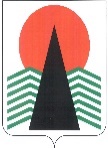 Сельское поселение СингапайНефтеюганский районХанты-Мансийский автономный округ – ЮграАДМИНИСТРАЦИЯ СЕЛЬСКОГО ПОСЕЛЕНИЯ СИНГАПАЙ ПОСТАНОВЛЕНИЕ30.12.2020                                                                                       № 398О внесении изменений в постановление администрации от 30.10.2017 № 181«Об утверждении муниципальной программы «Формирование современной городской среды в муниципальном образовании сельское поселение Сингапай на 2018-2022 годы» (в редакции от 20.11.2017 № 200, от 28.05.2018 № 109, от 20.06.2018 № 165, от 04.10.2018 № 223, от 28.12.2018 № 442, от 13.03.2019 №105, от 25.11.2019 № 437, от 27.12.2019 № 498, от 31.07.2020 № 199)В целях создания системы комплексного благоустройства и реализации эффективной и качественной работы по благоустройству и озеленению сельского поселения Сингапай в 2018-2022 гг., в целях исполнения полномочий по решению вопросов местного значения в соответствии с Федеральным законом от 06.10.2003 № 131-ФЗ «Об общих принципах организации местного самоуправления в Российской Федерации, руководствуясь приказом Министерства строительства и жилищно-коммунального хозяйства Российской Федерации от 06.04.2017 № 691/пр «Об утверждении Методических рекомендаций по подготовке государственных программ субъектов Российской Федерации и муниципальных программ формирования современной городской среды в рамках реализации приоритетного проекта «Формирование комфортной городской среды на 2018 - 2022 годы», ПОСТАНОВЛЯЮ:1. Внести изменения в постановление администрации от 30.10.2017 № 181 «Об утверждении муниципальной программы «Формирование современной городской среды в муниципальном образовании сельское поселение Сингапай на 2018-2022 годы», изложив приложение к постановлению в новой редакции согласно приложению.2. Настоящее постановление подлежит официальному опубликованию (обнародованию) в бюллетене «Сингапайский вестник» и вступает в силу после его официального опубликования (обнародования). 3. Контроль за выполнением постановления возложить на Маденову С.Е., заместителя главы сельского поселения.Глава сельского поселения                                                         В.Ю.КуликовПриложение к постановлению администрации сельского поселения Сингапайот 30.12.2020 № 398Паспорт муниципальной программы«Формирование современной городской среды в муниципальном образовании сельское поселение Сингапай на 2018-2022 годы»Раздел 1. Характеристика текущего состояния сектора благоустройства. Внешний облик населенного пункта, его эстетический вид во многом зависят от степени благоустроенности территории, от площади озеленения. Одним из приоритетных направлений развития муниципального образования является повышения уровня благоустройства, создание безопасных и комфортных условий для проживания жителей муниципального образования. Статус современного муниципального образования во многом определяет уровень внешнего благоустройства и развитая инженерная инфраструктура.Численность сельского поселения Сингапай составляет 5556 человек, в том числе в п. Сингапай - 4350 чел., с. Чеускино - 1206 чел.На территории сельского поселения Сингапай (далее – Поселение) расположены: 52 дворовых территорий к многоквартирным домам общей площадью 15 304 кв.м., (42 в с.п. Сингапай, 10 в с. Чеускино), 11 детских игровых и спортивных площадок общей площадью 7 006,2 кв.м., 6 общественные территории общей площадью 45 324,8 кв.м.,Неудовлетворительное состояние (отсутствие) парков и скверов, недостаточное количество детских игровых площадок и зон отдыха во дворах, устаревшие малые архитектурные формы - негативно влияет на эмоциональное состояние и качество жизни населения.В силу объективных причин, из-за ограниченности средств объекты благоустройства, такие как пешеходные зоны, зоны отдыха, тротуары, объекты уличного освещения, нуждаются в ремонте и реконструкции. Территории функционального назначения системно не благоустраиваются. Анализ обеспеченности дворовых территорий элементами внешнего благоустройства показал, что уровень их комфортности не отвечает требованиям жителей. Комфортность проживания в многоквартирных домах определяется уровнем благоустройства дворовых территорий с учетом организации во дворах дорожно-тропиночной сети, устройства газонов и цветников, озеленения, освещения территории двора, размещения малых архитектурных форм, организации детских спортивно-игровых площадок, упорядочения площадок индивидуального транспорта, организации площадок для выгула домашних животных, обустройства мест сбора и временного хранения мусора.С целью существенных изменений данной ситуации администрацией сельского поселения Сингапай (далее – Администрация) ежегодно проводится смотр - конкурс на лучшее благоустройство территории сельского поселения Сингапай «Цветущий поселок» (в номинациях «Самая благоустроенная территория офиса (предприятия, магазина, социально-культурных и иных объектов)»; «Самая лучшая клумба, цветник»). В 2017 году выполнены работы по строительству уличного спортивного комплекса в рамках муниципальной программы Нефтеюганского района «Формирование комфортной городской среды в муниципальном образовании Нефтеюганский район на 2017 год» по улице Центральная в п. Сингапай, также в 2017 году в рамках программы «Народный бюджет» были выполнены работы по обустройству детской игровой площадки по улице Центральная в п. Сингапай, и обустройство спортивной площадки по ул. Новая, с. Чеускино. В 2018 году в рамках данной программы выполнены работы по строительству уличного спортивного комплекса «АренА» в с. Чеускино, также установлены подпорные стенки, ограждения, флагштоков, флажных конструкций возле уличного комплекса. В дворовых территориях по ул. Центральная п. Сингапай было установлено 12 скамеек, 17 урн. В рамках программы «Народный бюджет» было реализовано 7 проектов:- "Цветной квартал" ул. Круг В-1 покраска фасада жилых домов 44, 45, 46, 47;- "Цветной дом" ул. Круг Б-3 покраска фасада жилых домов, п. Сингапай;- "Палитра" ул. Круг Б-4 покраска фасадов домов, п. Сингапай;- "Все лучшее детям" ул. Круг В-1 д.47 обустройство детской площадки;- "Игровой комплекс" ул. Круг Б-3,   п. Сингапай;- "Русские горки" ул.Круг Б-3  зимняя игровая площадка,  п. Сингапай;- "Обустройство концертного зала ДК "Успех", с. Чеускино.В 2019 году в рамках муниципальной программы выполнены работы по благоустройству общественной территории "Обустройство центральной улицы по проспекту Молодежный" (I этап обустройство тротуаров, II этап обустройство газонов), благоустроены 21 придомовая территория в п.Сингапай (исходя установка уличных скамеек и урн).В рамках реализации проектов "Народный бюджет" реализованы 9проектов:-  «Обустройство центрального входа в памятник природы "Чеускинский бор" с. Чеускино;- "Наш дом" - замена  ветхого деревянного забора на металлическое ограждение вокруг жилых домов 37, 38, 39 по ул. Круг Б-3 п.Сингапай;- "Заборчик" - замена  ветхого деревянного забора на металлическое ограждение вокруг жилых домов: 36,40,43 по ул. Круг Б-3 п.Сингапай;- "Мой дом – моя крепость" - замена ветхого деревянного забора на металлическое ограждение вокруг жилых домов.44, 45, 46 по ул.Круг В-1 п.Сингапай;- "В гостях хорошо, а дома лучше" - установлен забор вокруг дома 47 по ул.Круг В-1 п.Сингапай, также установлены декоративные скамейки, цветочницы-вазоны,урны;- "Уютный дворик" - благоустройство территории возле д.17а ул.Центральная с.Чеускино;- "Уютный сквер у дома" - благоустройство территориивозле д. 56  ул. Круг В-1 п.Сингапай;- установка модульного – сенсорного сада "Сенсорный сад пяти чувств»"по ул. Круг В-1 п.Сингапай;- проект «Скейт-парк» - обустройство скейт-парка по ул. Круг В-1 п.Сингапай. В 2020 году в рамках муниципальной программы выполнены работы «Обустройство ливневой канализации п. Сингапай», и в рамках "Народного бюджета" реализованы 8 проектов:- "Обустройство игрового поля 3 в 1 – площадка для мини-футбола, баскетбола, волейбола «НЮРЭС – Арена";- "Обустройство детской площадки «Остров детства";- "Обустройство площади с декоративным монументом «Сингапай»";- "Обустройство «Сквера пограничной славы» в микрорайоне Усть-Балык п. Сингапай";- "Обустройство баскетбольной площадки «Движение вверх» по ул. Круг Б-3 в п. Сингапай";- "Обустройство придомовой территории д.19 по ул. Центральная п. Сингапай";- "Благоустройство поселка Сингапай «Цветущий поселок";- "Обустройство спортивной площадки "Воркаутеры" п. Сингапай;- «Обустройство детской площадки «Островок дружбы» ул. Центральная с. Чеускино».Территории общего пользования и дворовые территории требует комплексного подхода к благоустройству, включающего в себя:1) благоустройство территорий общего пользования, в том числе: - обеспечение освещения территорий общего пользования;- оборудование автомобильных парковок;- озеленение территорий общего пользования.2) благоустройство дворовых территории, предусматривающее:- ремонт автомобильных дорог, образующих проезды к территориям, прилегающим к многоквартирным домам;- устройство и ремонт тротуаров, расположенных на дворовых территориях многоквартирных домов;- обеспечение освещения дворовых территорий;- оборудование детских и (или) спортивных площадок;- оборудование автомобильных парковок;- озеленение дворовых территорий.Важнейшей задачей органов местного самоуправления сельского поселения Сингапай является формирование и обеспечение комфортной и благоприятной среды для проживания населения, в том числе благоустройство дворовых территорий и мест массового отдыха населения, выполнение требований Градостроительного кодекса Российской Федерации по устойчивому развитию городских территорий, обеспечивающих при осуществлении градостроительной деятельности безопасные и благоприятные условия жизнедеятельности человека. Для решения проблем по благоустройству дворовых территорий и мест массового отдыха населения необходимо использовать программно-целевой метод. Комплексное решение проблемы окажет положительный эффект на санитарно-эпидемиологическую обстановку, предотвратит угрозу жизни и безопасности граждан, будет способствовать повышению уровня их комфортного проживания.Включение предложений заинтересованных лиц о включении территории общего пользования и дворовой территории многоквартирного дома в муниципальную программу «Формирование современной городской среды в муниципальном образовании сельское поселение Сингапай на 2018-2022 годы» осуществлялось путем проведения следующих этапов:- проведения общественного обсуждения проекта муниципальной программы «Формирование современной городской среды в муниципальном образовании сельское поселение Сингапай на 2018-2022 годы» и Порядка организации деятельности общественной комиссии;- рассмотрения и оценки предложений заинтересованных лиц на включение в адресный перечень дворовых территорий многоквартирных домов, расположенных на территории муниципального образования сельское поселение Сингапай, на которых планируется благоустройство в соответствии с Порядком представления, рассмотрения и оценки предложений заинтересованных лиц о включении дворовой территории в муниципальную программу «Формирование современной городской среды в муниципальном образовании сельское поселение Сингапай на 2018-2022 годы»;- рассмотрения и оценки предложений граждан, организаций на включение в адресный перечень территорий общего пользования муниципального образования сельского поселения Сингапай, на которых планируется благоустройство в текущем году в соответствии с Порядком представления, рассмотрения и оценки предложений заинтересованных лиц о включении в адресный перечень территорий общего пользования муниципального образования сельское поселения Сингапай, на которых планируется благоустройство в муниципальную программу «Формирование современной городской среды в муниципальном образовании сельское поселение Сингапай на 2018-2022 годы». Применение программного метода позволит поэтапно осуществлять комплексное благоустройство дворовых территорий и территорий общего пользования с учетом мнения граждан, а именно: - повысит уровень планирования и реализации мероприятий по благоустройству (сделает их современными, эффективными, оптимальными, открытыми, востребованными гражданами); - запустит реализацию механизма поддержки мероприятий по благоустройству, инициированных гражданами; - сформирует инструменты общественного контроля за реализацией мероприятий по благоустройству на территории муниципального образования сельское поселение Сингапай;- обеспечит оптимизацию как процесса ухода и содержания территории, так и её дальнейшего развития.Комплексный подход к реализации мероприятий по благоустройству, отвечающих современным требованиям, позволит создать современную городскую комфортную среду для проживания граждан и пребывания отдыхающих, а также комфортное современное «общественное пространство». Таким образом, предпосылками для составления перечня мероприятий и обсуждения с общественностью стало:Отсутствие единого облика территории поселения;Низкий уровень комплексного благоустройства территории поселения;Низкий уровень экономической и социальной привлекательности территории поселения;Несоответствие современным требованиям и подходам к организации благоустройства территории поселения.На территории сельского поселения Сингапай расположены: в п.Сингапай 57 многоквартирных жилых дома, которые объединены в 42 дворовых территорий. Из них на благоустроены 38 дворовых территорий, подлежат благоустройству – 4. В с.Чеускино 24 многоквартирных жилых дома, которые объединены в 10 дворовых территорий. Из них благоустроены 10 дворовых территорий, подлежат благоустройству – 0.15 детских игровых и спортивных площадок, общей площадью 11 196,2 кв.м. Необходимо предусмотреть: устройство новых площадок; замена старого игрового и спортивного оборудования на новое; реконструкцию и установку освещения;6 общественных территорий, общей площадью 45 324,8 кв.м. Из них, две благоустроены. По другим общественным территориям необходимо провести ряд мероприятий по благоустройству.Раздел 2. Приоритеты политики благоустройства, 
формулировка целей и постановка задач Президиумом Совета при Президенте Российской Федерации по стратегическому развитию и приоритетным проектам (протокол от 21.11.2016 № 10) утвержден паспорт приоритетного проекта «Формирование комфортной городской среды». Основной целью данного проекта является создание условий для системного повышения качества и комфорта городской среды на всей территории Российской Федерации путем реализации ежегодно (в период с 2018 по 2022 год) комплекса первоочередных мероприятий по благоустройству в субъектах Российской Федерации, реализации к 2020 году 400 комплексных проектов по благоустройству и обучения 2000 специалистов.Муниципальная программа «Формирование современной городской среды в муниципальном образовании сельское поселение Сингапай на 2018-2022 годы» предназначена для достижения цели:- повышение качества и комфорта городской среды на территории муниципального  образования сельского поселения Сингапай.Для достижения поставленной цели необходимо решить следующие задачи: 1.Обеспечение формирования единого облика муниципального образования сельского поселения Сингапай;2.Обеспечение создания, содержания и развития объектов благоустройства на территории муниципального образования, включая объекты, находящиеся в частной собственности и прилегающие к ним территории3.Повышение уровня вовлеченности заинтересованных граждан, организаций в реализацию мероприятий по благоустройству территории муниципального образования сельского поселения Сингапай. 4. Обеспечение надлежащего состояния, эксплуатации объектов и элементов благоустройства территории муниципального образования сельское поселение СингапайДостижение цели Программы определяется целевыми показателями, перечень которых представлен в приложении № 1 к Программе.Состав целевых показателей Программы определен, исходя из принципа необходимости и достаточности информации для достижения целей и решения задач Программы.Целевые показатели муниципальной программы определены в следующем порядке:Показатель 1. «Количество благоустроенных дворовых территорий  сельского поселения Сингапай (в рамках реализации приоритетного проекта)». (ед.) рассчитывается по данным ежегодной инвентаризации, проводимой администрацией сельского поселения Сингапай.Показатель 2. «Количество благоустроенных общественных территорий сельского поселения Сингапай)». (ед.), рассчитывается по данным ежегодной инвентаризации администрации сельского поселения Сингапай.Показатель 3. «Содержание объектов благоустройства и территории муниципального образования сельского поселения Сингапай». Рассчитывается по формуле:Т=Е/М*100%, гдеТ – Содержание объектов благоустройства и территории муниципального образования сельского поселения Сингапай, %;М – площадь территории поселения, фактически обеспеченная надлежащим содержанием, м2;Е – площадь территории поселения, подлежащей содержанию и благоустройству, м2;Показатель 4. «Количество реализованных проектов «Народный бюджет». Рассчитывается, исходя из количества планируемых к реализации проектов.Показатель 5.«Доля граждан, принявших участие в решении вопросов развития городской среды от общего количества граждан в возрасте от 14 лет, проживающих в сельском поселении Сингапай)», (%).Показатель 6.«Доля реализованных проектов, направленных на содействие развитию исторических и иных местных традиций в сельском поселении Сингапай, в котором проведены мероприятия в связи с наступившей юбилейной даты, к аналогичным проектам, отобранным по результатам конкурса на условиях инициативного бюджетирования», (%),Д=М/Х*100%, гдеМ - реализованные проекты, направленные на содействие развитию исторических и иных местных традиций в сельском поселении Сингапай, в котором проведены мероприятия в связи с наступившими юбилейными датами, шт.;Х  - населенные пункты в которых запланированы проведение мероприятий в связи с наступившими юбилейными датами, шт.;Д - Доля реализованных проектов, направленных на содействие развитию исторических и иных местных традиций в сельском поселении Сингапай, в котором проведены мероприятия в связи с наступившей юбилейной даты, к аналогичным проектам, отобранным по результатам конкурса на условиях инициативного бюджетирования, %.Раздел 3. Прогноз ожидаемых результатов и основные риски реализации ПрограммыВ результате реализации программных мероприятий к каждой дворовой территории, включенной в Программу, планируется применить индивидуальную технологию производства восстановительных и ремонтных работ. Проведение работ, необходимых для приведения территорий, прилегающих к многоквартирным жилым домам, и внутриквартальных проездов в нормативное состояние, обеспечит комфортные условия проживания населения, безопасность движения жителей, беспрепятственный проезд спецтехники, скорой помощи и т.д. В результате реализации мероприятий, муниципальной программы за 2018-2022 годы будет достигнуто следующее:Количественные показатели:1. Количество благоустроенных дворовых территорий многоквартирных домов– 52.2. Количество благоустроенных общественных территорий – 9 шт.,3. Количество реализованных проектов «Народный бюджет» – 26 шт. 4. Доля объектов, элементов благоустройства и территории муниципального образования сельского поселения Сингапай, содержащихся в надлежащем состоянии – 100%.Качественные показатели:1. Увеличение степени удовлетворенности жизнедеятельностью и жизнеобеспеченностью на территории поселения;2. Увеличение уровня развития культуры и спорта;3. Снижение уровня травматизма и правонарушений;4. Увеличение уровня занятости населения на общественных работах;5. Повышение уровня вовлеченности жителей и общественного участия в решении вопросов местного значения;6. Улучшение экологического состояния территории;7. Увеличение доступности территории поселения для различных слоёв населения;8. Рост качества жизни населения.Реализация проектов «Народный бюджет» позволит повысить эффективность бюджетных расходов за счет вовлечения населения в процессы принятия решений на местном уровне, активизировать участие населения муниципального образования с.п. Сингапай в выявлении и определении степени приоритетности проблем местного значения, в подготовке, реализации, контроле качества и в приемке работ, выполняемых в рамках программ, а также в последующем содержании и обеспечении сохранности объектов.Все мероприятия сформированы по инициативам граждан, которые проживают в поселении и обсуждены на Общественном совете. Мероприятия по благоустройству дворовых и общественных территорий предусматривают участие заинтересованных лиц в выполнении работ по благоустройству.Реализация муниципальной программы зависит от ряда рисков, которые могут в значительной степени оказать влияние на значение показателей результативности и в целом на достижение результатов программы. К ним следует отнести макроэкономические, финансовые, правовые риски, управленческие.Макроэкономические риски связаны с возможностями снижения темпов роста экономики, уровня инвестиционной активности, с финансовым кризисом. Риск финансового обеспечения связан с недофинансированием основных мероприятий данной программы, в связи с потенциально возможным дефицитом бюджета Ханты-Мансийского автономного округа - Югры, а также дефицитом бюджета Нефтеюганского района, бюджета сельского поселения Сингапай. Указанный фактор может отразиться на реализации ряда мероприятий программы и неисполнение целевых показателей муниципальной программы.К правовым рискам реализации программы относятся риски, связанные с изменениями законодательства (на федеральном и региональном уровнях). Независимо от обстоятельств появления экономического риска естественным является желание каждого субъекта уменьшить вероятные утраты, связанные с реализацией данного риска. Это осуществляется методом принятия управленческих решений, в процессе реализации, которых и происходит управление риском, называемое также – риск-менеджментом. Управление риском (риск-менеджмент) – процесс принятия и выполнения управленческих решений, которые минимизируют неблагоприятное воздействие на реализацию программы, вызванных случайными событиями.Регулирование данной группы рисков осуществляется посредством активной нормотворческой деятельности, законодательной инициативы.Раздел 4. Состав основных мероприятий и ресурсное обеспечениеМероприятия муниципальной программы направлены на создание современной городской среды на территории муниципального образования сельского поселения Сингапай. Перечень основных мероприятий муниципальной программы представлен в приложении № 2 к Программе.1. Благоустройство дворовых территорий:1.1. Благоустройство дворовой территории многоквартирных домов по ул. Центральная (д. 11, 12-13,14-15,16-17,18-19,20), пер. Лесной д.24, ул. Круг Б-4 д.29.1.2. Благоустройство дворовой территории многоквартирных домов  по пер. ул. Круг Б-4 (д. 28, 30, 31, 32, 33, 34, 35),   ул. Круг Б-3 (д.38, 40), ул. Круг В-1 (д.44, 46, 55), пр. Молодежный, д. 57. 1.3. Благоустройство дворовой территории многоквартирных домов мкр. Усть-Балык  (д.1, 2, 3, 4, 5, 5а, 6, 7)1.4. Благоустройство дворовой территории многоквартирных домов по ул. Круг В-1 (д.49, 51).1.5. Благоустройство дворовой территории многоквартирных домов по ул.Круг В-1 (д.58, 59).2. Повышение уровня благоустройства территорий общего пользования.2.1. Строительство уличного спортивного комплекса в с. Чеускино;2.2. Обустройство центральной улицы по проспекту Молодежный ( I этап обустройство тротуаров,  II этап обустройство газонов,  III этап обустройство зон отдыха)2.3. Обустройство «Парка отдыха Сингапай», ул. Круг Б-3 п. Сингапай;2.4. Благоустройство территории по проспекту Мечтателей от ж.д. 47 ул. Круг В-1 до храма п. Сингапай2.5. Обустройство детской площадки ИЖС.2.6. Благоустройство территории от ФОК до карьера п. Сингапай3. Повышение уровня вовлеченности заинтересованных граждан, организаций в реализацию мероприятий по благоустройству территории. 3.1. Реализация проектов «Народный бюджет».4. Содержание объектов, элементов благоустройства и территории муниципального образования сельское поселение Сингапай: 4.1. Обустройство центрального входа в памятник природы «Чеускинский бор» с. Чеускино;4.2. Обустройство декоративного монумента "Сингапай"  в сельском поселении Сингапай4.3. Содержание объектов, элементов благоустройства и территории муниципального образования сельского поселения СингапайПеречень основных мероприятий муниципальной программы представлен в приложении № 2 к Программе.Общий объем финансирования муниципальной программы на 2018-2022 годы  составляет:               109 391,14405 тыс. рублей,  в т.ч. за счет средств:федерального бюджета – 894,00016 тыс. рублей; бюджета автономного округа – 3 432,10674 тыс. рублей;бюджета Нефтеюганского района – 52 695,07083 тыс. рублей; бюджета поселения – 42 369,96632 тыс. рублей;иных источников – 10 000,00000 тыс. рублей.Ресурсное обеспечение реализации Программы на 2018-2022 годы представлено в приложении № 3 к Программе.Раздел 5. Механизм реализации муниципальной программыМеханизм реализации муниципальной Программы основан на взаимодействии органов местного самоуправления, хозяйствующих субъектов и граждан муниципального образования сельское поселении Сингапай.5.1. Реализация программы осуществляется по двум этапам:- Подготовительный;- Основной.В период подготовительного этапа: - Анализ состояния территориального развития поселения;- Проведение инвентаризации общественных и дворовых территорий, описывающей все объекты  благоустройства, их техническое состояние;- Проведение общественного обсуждения анализа полученных результатов и организация приема предложений по дополнению мероприятий от заинтересованных лиц.Основной этап включает в себя:- Разработка и согласование проектных решений;- Реализация основных программных мероприятий;- Осуществление общественного контроля.5.2. Реализация мероприятий осуществляется на основании следующих порядков:-    правил благоустройства территории муниципального образования сельского поселения Сингапай;порядок общественного обсуждения проекта муниципальной программы;Порядок аккумулирования средств заинтересованных лиц, направляемых на выполнение минимального, дополнительного перечней работ по благоустройству дворовых территорий;Порядок разработки, обсуждения с заинтересованными лицами и утверждения дизайн-проекта благоустройства дворовых и общественных территорий, включенных в муниципальную программу;Порядок представления, рассмотрения и оценки предложений заинтересованных лиц о включении дворовой территории в муниципальную программу формирования современной городской среды;Порядок представления, рассмотрения и оценки предложений заинтересованных лиц о включении общественной территории в муниципальную программу формирования современной городской среды.Администрация сельского поселения Сингапай, являющаяся заказчиком и исполнителем программы несет ответственность за ходом реализации Программы, конечные результаты, целевое и эффективное расходование денежных средств.Механизм управления реализацией программы и контроль за ее ходом, обеспечивает эффективное использование выделенных средств и включает в себя:- формирование заявок на проведение аукционов, запросов котировок, договоров на выполнение работ, оказание услуг по каждому программному мероприятию, оформление муниципальных контрактов и заявок на финансирование выполненных работ;- ежегодное формирование, утверждение перечня программных мероприятий на очередной финансовый год и плановый период с указанием стоимости;- при сокращении объемов бюджетного финансирования определяются первоочередные мероприятия Программы;- при необходимости, вносятся в установленном порядке предложения и изменения по уточнению сроков и этапов реализации программы, ее продлению и завершению.Ежегодный объём финансирования муниципальной программы за счёт средств бюджета поселения определяется в соответствии с утверждённым бюджетом поселений на соответствующий финансовый год и плановый период и подлежит уточнению с учётом утверждённого бюджета и коэффициента инфляции.Раздел 6. Контроль и координация реализации муниципальной программыКонтроль за реализацией программных мероприятий осуществляется в порядке, установленном законодательством Российской Федерации и нормативно-правовыми актами органов местного самоуправления сельского поселения Сингапай.В целях осуществления контроля и координации реализации муниципальной программы «Формирование современной городской среды в муниципальном образовании сельское поселение Сингапай на период 2018-2022 годы» на период действия Программы, создана общественная комиссия, утвержденная администрацией сельского поселения Сингапай.В состав комиссии включаются представители органов местного самоуправления поселения, политических партий и движений, общественных организаций, иных лиц для проведения комиссионной оценки предложений заинтересованных лиц и осуществления контроля за реализацией программы (далее –общественная комиссия). Организация деятельности общественной комиссии осуществляется в соответствии с Положением об общественной комиссии, которое утверждается администрацией сельского поселения Сингапай.Проведение заседаний общественной комиссии осуществляется в открытой форме с использованием фото или видео-фиксации с последующим размещением протоколов заседаний в открытом доступе на официальном сайте органов местного самоуправления сельского поселения Сингапай.Сроки и текущее состояние мероприятий по благоустройству отражаются в плане реализации муниципальной программы на 2018-2022 годы (приложение № 4 к Программе), исполнение которого рассматривается на заседаниях общественной комиссии.	Приложение № 1Приложение № 1	к муниципальной программе «Формирование современной городской среды в муниципальном образовании сельского поселения Сингапай на 2018-2022 гг.Сведенияо показателях (индикаторах) муниципальной Программы	* Указ Президента Российской Федерации от 07.08.2018 № 204 "О национальных целях и стратегических задачах развития Российской Федерации на период до 2024 года"** В данных показателях учитываются объекты, в том числе реализуемые  в рамках проекта "Народный бюджет", по наказам депутатов	Приложение 2	к муниципальной программе «Формирование современной городской среды в муниципальном образовании сельского поселения Сингапай на 2018-2022 гг.Переченьосновных мероприятий муниципальной программы	Приложение 3к муниципальной программе «Формирование современной городской средыв муниципальном образовании сельского поселения Сингапай на 2018-2022 гг.Ресурсное обеспечение реализации муниципальной программы на 2018-2022 годыПриложение 4к муниципальной программе «Формирование современной городской среды в муниципальном образовании сельского поселения Сингапай на 2018-2022 гг.План реализации муниципальной программы на 2018-2022 годыОтветственный исполнитель ПрограммыМуниципальное учреждение «Администрация сельского поселения Сингапай»Участники ПрограммыМуниципальное учреждение «Администрация сельского поселения Сингапай»Подпрограммы Программы, в том числе федеральные целевые программыНе  предусмотрены.Цель ПрограммыПовышение качества и комфорта городской среды на территории муниципального образования сельское поселение Сингапай.Задачи Программы1. Обеспечение формирования единого облика муниципального образования сельское поселение Сингапай.2. Обеспечение создания, содержания и развития объектов благоустройства на территории муниципального образования, включая объекты, находящиеся в частной собственности и прилегающие к ним территории.3. Повышение уровня вовлеченности заинтересованных граждан, организаций в реализацию мероприятий по благоустройству территории муниципального образования сельское поселение Сингапай.4. Обеспечение надлежащего состояния, эксплуатации объектов и элементов благоустройства территории муниципального образования сельское поселение СингапайЦелевые индикаторы и показатели Программы1. Количество благоустроенных дворовых территорий  сельского поселения Сингапай (в рамках реализации приоритетного проекта) - 19 ед;2. Количество благоустроенных общественных территорий сельского поселения Сингапай - 1 ед.;3.Содержание объектов благоустройства и территории сельского поселения Сингапай - 7202 тыс.кв.м.;4. Кол-во реализованных проектов "Народный бюджет" - 1 проект;5. Доля граждан, принявших участие в решении вопросов развития городской среды от общего количества граждан в возрасте от 14 лет, проживающих в сельском поселении Сингапай – 8 %;6. Доля реализованных проектов, направленных на содействие развитию исторических и иных местных традиций в сельском поселении Сингапай, в котором проведены мероприятия в связи с наступившей юбилейной даты, к аналогичным проектам, отобранным по результатам конкурса на условиях инициативного бюджетирования - 100 %.Срок реализации Программы 2018-2022 годыОбъемы бюджетных ассигнований ПрограммыОбщий объем финансирования муниципальной программы составляет: 109 391,14405 тыс. рублей,в т.ч. за счет средств:федерального бюджета – 894,00016 тыс. рублей; бюджета автономного округа – 3 432,10674 тыс. рублей;бюджета Нефтеюганского района – 52 695,07083 тыс. рублей; бюджета поселения – 42 369,96632 тыс. рублей;иных источников – 10 000,00000 тыс. рублей.Ожидаемые результаты реализации Программы1.Количество благоустроенных дворовых территорий многоквартирных домов с.п. Сингапай – 52 ед.2. Количество благоустроенных общественных территорий – 6 ед.3. Количество реализованных проектов «Народный бюджет» - 31 ед.4. Доля объектов, элементов благоустройства и территории муниципального образования сельского поселения Сингапай, содержащихся в надлежащем состоянии – 100%.№Наименование показателя (индикатора)Единица измеренияЗначение показателяЗначение показателяЗначение показателяЗначение показателяЗначение показателяЗначение показателя№Наименование показателя (индикатора)Единица измеренияна 01.01.20182018 год2019 год2020 год2021 год2022 год1Доля граждан, принявших участие в решении вопросов развития городской среды от общего количества граждан в возрасте от 14 лет, проживающих в сельском поселении Сингапай, *%812151617182Количество благоустроенных дворовых территорий  сельского поселения Сингапай (в рамках реализации приоритетного проекта), ед**ед1927485052523Количество благоустроенных общественных территорий сельского поселения Сингапай  (в рамках реализации приоритетного проекта), ед**Ед.1233444Кол-во реализованных проектов "Народный бюджет"Ед.210182633355Содержание объектов благоустройства и территории муниципального образования сельского поселения Сингапайтыс. кв.м.10 16010 1607 2027 2027 2027 2026Доля реализованных проектов, направленных на содействие развитию исторических и иных местных традиций в сельском поселении Сингапай, в котором проведены мероприятия в связи с наступившей юбилейной даты, к аналогичным проектам, отобранным по результатам конкурса на условиях инициативного бюджетирования,  %Проценты--100100--Номер и наименование основного мероприятияОтветственный исполнительСрокСрокСрокСрокОжидаемый непосредственный результат (краткое описание)Ожидаемый непосредственный результат (краткое описание)Ожидаемый непосредственный результат (краткое описание)Ожидаемый непосредственный результат (краткое описание)Основные направления реализацииСвязь с показателями Программы (подпрограммы)Связь с показателями Программы (подпрограммы)Номер и наименование основного мероприятияОтветственный исполнительначала реализацииначала реализацииОкончания реализацииОкончания реализацииОжидаемый непосредственный результат (краткое описание)Ожидаемый непосредственный результат (краткое описание)Ожидаемый непосредственный результат (краткое описание)Ожидаемый непосредственный результат (краткое описание)Основные направления реализацииСвязь с показателями Программы (подпрограммы)Связь с показателями Программы (подпрограммы)Задача 1 "Обеспечение формирования единого облика муниципального образования сельское поселение Сингапай"Задача 1 "Обеспечение формирования единого облика муниципального образования сельское поселение Сингапай"Задача 1 "Обеспечение формирования единого облика муниципального образования сельское поселение Сингапай"Задача 1 "Обеспечение формирования единого облика муниципального образования сельское поселение Сингапай"Задача 1 "Обеспечение формирования единого облика муниципального образования сельское поселение Сингапай"Задача 1 "Обеспечение формирования единого облика муниципального образования сельское поселение Сингапай"Задача 1 "Обеспечение формирования единого облика муниципального образования сельское поселение Сингапай"Задача 1 "Обеспечение формирования единого облика муниципального образования сельское поселение Сингапай"Задача 1 "Обеспечение формирования единого облика муниципального образования сельское поселение Сингапай"Задача 1 "Обеспечение формирования единого облика муниципального образования сельское поселение Сингапай"Задача 1 "Обеспечение формирования единого облика муниципального образования сельское поселение Сингапай"Задача 1 "Обеспечение формирования единого облика муниципального образования сельское поселение Сингапай"Задача 1 "Обеспечение формирования единого облика муниципального образования сельское поселение Сингапай"1. Основные мероприятия: 1.1. Благоустройство дворовой территории многоквартирных домов по ул.Центральная (д. 11, 12-13,14-15,16-17,18-19,20), пер. Лесной д.24, ул. Круг Б-4 д. 29.МУ "Администрация сельского поселения Сингапай"201820182018Улучшение благоустройства придомовых территорий многоквартирных домов, создание благоприятных и комфортных условий для проживания гражданУлучшение благоустройства придомовых территорий многоквартирных домов, создание благоприятных и комфортных условий для проживания гражданУлучшение благоустройства придомовых территорий многоквартирных домов, создание благоприятных и комфортных условий для проживания гражданУлучшение благоустройства придомовых территорий многоквартирных домов, создание благоприятных и комфортных условий для проживания гражданУлучшение благоустройства придомовых территорий многоквартирных домов, создание благоприятных и комфортных условий для проживания гражданОсновной отличительной чертой проекта является направленность на формирование экологически-безопасного стиля жизни, т.е. это экостоянка, устройство пешеходных дорожек, детская площадка с травмобезопасным покрытием, освещение  с применением новых технологий.Показатель 1,2,5Показатель 1,2,51.2. Благоустройство дворовой территории многоквартирных домов  по пер. ул. Круг Б-4 (д. 28, 30, 31, 32, 33, 34, 35),   ул. Круг Б-3 (д.38, 40), ул. Круг В-1 (д.44, 46, 55), пр. Молодежный, д. 57      МУ "Администрация сельского поселения Сингапай"201920192019Улучшение благоустройства придомовых территорий многоквартирных домов, создание благоприятных и комфортных условий для проживания гражданУлучшение благоустройства придомовых территорий многоквартирных домов, создание благоприятных и комфортных условий для проживания гражданУлучшение благоустройства придомовых территорий многоквартирных домов, создание благоприятных и комфортных условий для проживания гражданУлучшение благоустройства придомовых территорий многоквартирных домов, создание благоприятных и комфортных условий для проживания гражданУлучшение благоустройства придомовых территорий многоквартирных домов, создание благоприятных и комфортных условий для проживания гражданОсновной отличительной чертой проекта является направленность на формирование безопасного стиля жизни, т.е. освещение с применением новых технологий, установка скамеек, урн.Показатель 1,2,5Показатель 1,2,51.3. Благоустройство дворовой территории многоквартирных домов мкр. Усть-Балык (д.1,2,3,4,5,5а,6,7)МУ "Администрация сельского поселения Сингапай"201920192019Улучшение благоустройства придомовых территорий многоквартирных домов, создание благоприятных и комфортных условий для проживания гражданУлучшение благоустройства придомовых территорий многоквартирных домов, создание благоприятных и комфортных условий для проживания гражданУлучшение благоустройства придомовых территорий многоквартирных домов, создание благоприятных и комфортных условий для проживания гражданУлучшение благоустройства придомовых территорий многоквартирных домов, создание благоприятных и комфортных условий для проживания гражданУлучшение благоустройства придомовых территорий многоквартирных домов, создание благоприятных и комфортных условий для проживания гражданОсновной отличительной чертой проекта является направленность на формирование безопасного стиля жизни, т.е. освещение с применением новых технологий, установка скамеек, урн.Показатель 1,2,5Показатель 1,2,51.4. Благоустройство дворовой территории многоквартирных домов по ул.Круг В-1 (д. 58,59)МУ "Администрация сельского поселения Сингапай"202020202020Улучшение благоустройства придомовых территорий многоквартирных домов, создание благоприятных и комфортных условий для проживания гражданУлучшение благоустройства придомовых территорий многоквартирных домов, создание благоприятных и комфортных условий для проживания гражданУлучшение благоустройства придомовых территорий многоквартирных домов, создание благоприятных и комфортных условий для проживания гражданУлучшение благоустройства придомовых территорий многоквартирных домов, создание благоприятных и комфортных условий для проживания гражданУлучшение благоустройства придомовых территорий многоквартирных домов, создание благоприятных и комфортных условий для проживания гражданОсновной отличительной чертой проекта является направленность на формирование безопасного стиля жизни, т.е. освещение с применением новых технологий.Показатель 1,2,5Показатель 1,2,51.5. Благоустройство дворовой территории многоквартирных домов ул.Круг В-1 (д.49, 51)МУ "Администрация сельского поселения Сингапай"202120212021Улучшение благоустройства придомовых территорий многоквартирных домов, создание благоприятных и комфортных условий для проживания гражданУлучшение благоустройства придомовых территорий многоквартирных домов, создание благоприятных и комфортных условий для проживания гражданУлучшение благоустройства придомовых территорий многоквартирных домов, создание благоприятных и комфортных условий для проживания гражданУлучшение благоустройства придомовых территорий многоквартирных домов, создание благоприятных и комфортных условий для проживания гражданУлучшение благоустройства придомовых территорий многоквартирных домов, создание благоприятных и комфортных условий для проживания гражданОсновной отличительной чертой проекта является направленность на формирование безопасного стиля жизни, т.е. освещение с применением новых технологий, установка скамеек, урн.Показатель 1,2,5Показатель 1,2,5Задача 2 «Обеспечение создания, содержания и развития объектов благоустройства на территории муниципального образования, включая объекты, находящиеся в частной собственности и прилегающие к ним территории"Задача 2 «Обеспечение создания, содержания и развития объектов благоустройства на территории муниципального образования, включая объекты, находящиеся в частной собственности и прилегающие к ним территории"Задача 2 «Обеспечение создания, содержания и развития объектов благоустройства на территории муниципального образования, включая объекты, находящиеся в частной собственности и прилегающие к ним территории"Задача 2 «Обеспечение создания, содержания и развития объектов благоустройства на территории муниципального образования, включая объекты, находящиеся в частной собственности и прилегающие к ним территории"Задача 2 «Обеспечение создания, содержания и развития объектов благоустройства на территории муниципального образования, включая объекты, находящиеся в частной собственности и прилегающие к ним территории"Задача 2 «Обеспечение создания, содержания и развития объектов благоустройства на территории муниципального образования, включая объекты, находящиеся в частной собственности и прилегающие к ним территории"Задача 2 «Обеспечение создания, содержания и развития объектов благоустройства на территории муниципального образования, включая объекты, находящиеся в частной собственности и прилегающие к ним территории"Задача 2 «Обеспечение создания, содержания и развития объектов благоустройства на территории муниципального образования, включая объекты, находящиеся в частной собственности и прилегающие к ним территории"Задача 2 «Обеспечение создания, содержания и развития объектов благоустройства на территории муниципального образования, включая объекты, находящиеся в частной собственности и прилегающие к ним территории"Задача 2 «Обеспечение создания, содержания и развития объектов благоустройства на территории муниципального образования, включая объекты, находящиеся в частной собственности и прилегающие к ним территории"Задача 2 «Обеспечение создания, содержания и развития объектов благоустройства на территории муниципального образования, включая объекты, находящиеся в частной собственности и прилегающие к ним территории"Задача 2 «Обеспечение создания, содержания и развития объектов благоустройства на территории муниципального образования, включая объекты, находящиеся в частной собственности и прилегающие к ним территории"Задача 2 «Обеспечение создания, содержания и развития объектов благоустройства на территории муниципального образования, включая объекты, находящиеся в частной собственности и прилегающие к ним территории"2.1. Строительство уличного спортивного комплекса в с. ЧеускиноМУ "Администрация сельского поселения Сингапай"2018201820182018Создание комфортных, безопасных условий для отдыха населения, развитие и занятия спортом и физической культурой.Создание комфортных, безопасных условий для отдыха населения, развитие и занятия спортом и физической культурой.Создание комфортных, безопасных условий для отдыха населения, развитие и занятия спортом и физической культурой.Реализация данного проекта позволит охватить большинство жителей поселения занятиями спортом и физической культурой.  Пропаганда здорового образа жизни. Проведение общепоселковых, районных соревнований. Реализация данного проекта позволит охватить большинство жителей поселения занятиями спортом и физической культурой.  Пропаганда здорового образа жизни. Проведение общепоселковых, районных соревнований. Реализация данного проекта позволит охватить большинство жителей поселения занятиями спортом и физической культурой.  Пропаганда здорового образа жизни. Проведение общепоселковых, районных соревнований. Показатель 1,3,52.2.Обустройство центральной улицы по проспекту Молодежный(I этап обустройство тротуаров,  II этап обустройство газонов,  III этап обустройство зон отдыха)МУ "Администрация сельского поселения Сингапай"2019201920212021Создание комфортных, безопасных условий для отдыха населенияСоздание комфортных, безопасных условий для отдыха населенияСоздание комфортных, безопасных условий для отдыха населенияРеализация данного проекта позволит улучшить внешний облик поселения  и создание максимально благоприятные, комфортные и безопасные условия для проживания   жителей поселения.  Проектом предусмотрено:  устройство пешеходной зоны, установка малых архитектурных форм, озеленение территории, устройство нескольких зон отдыха, устройство архитектурного уличного освещенияРеализация данного проекта позволит улучшить внешний облик поселения  и создание максимально благоприятные, комфортные и безопасные условия для проживания   жителей поселения.  Проектом предусмотрено:  устройство пешеходной зоны, установка малых архитектурных форм, озеленение территории, устройство нескольких зон отдыха, устройство архитектурного уличного освещенияРеализация данного проекта позволит улучшить внешний облик поселения  и создание максимально благоприятные, комфортные и безопасные условия для проживания   жителей поселения.  Проектом предусмотрено:  устройство пешеходной зоны, установка малых архитектурных форм, озеленение территории, устройство нескольких зон отдыха, устройство архитектурного уличного освещенияПоказатель 1,3,52.3.Обустройство «Парка отдыха Сингапай» по ул. Круг Б-3 п. СингапайМУ "Администрация сельского поселения Сингапай"2022202220222022Создание комфортных, безопасных условий для отдыха населенияСоздание комфортных, безопасных условий для отдыха населенияСоздание комфортных, безопасных условий для отдыха населенияРеализация данного проекта позволит укреплению здоровья населения, реализация мер по пропаганде среди граждан здорового образа жизни, создание условий для развития детского спорта. Проектом предусмотрено: обустройство отдельных зон для отдыха и спорта, оборудованных   современными малыми архитектурными формами, игровым и спортивным оборудованием, предназначенных для всех возрастов, установка видеонаблюдения, озеленение территории.Реализация данного проекта позволит укреплению здоровья населения, реализация мер по пропаганде среди граждан здорового образа жизни, создание условий для развития детского спорта. Проектом предусмотрено: обустройство отдельных зон для отдыха и спорта, оборудованных   современными малыми архитектурными формами, игровым и спортивным оборудованием, предназначенных для всех возрастов, установка видеонаблюдения, озеленение территории.Реализация данного проекта позволит укреплению здоровья населения, реализация мер по пропаганде среди граждан здорового образа жизни, создание условий для развития детского спорта. Проектом предусмотрено: обустройство отдельных зон для отдыха и спорта, оборудованных   современными малыми архитектурными формами, игровым и спортивным оборудованием, предназначенных для всех возрастов, установка видеонаблюдения, озеленение территории.Показатель 1,3,52.4. Благоустройство территории по проспекту Мечтателей от ж.д. 47 ул. Круг В-1 до храма п. СингапайМУ "Администрация сельского поселения Сингапай"2022202220222022Создание комфортных, безопасных условий для отдыха населенияСоздание комфортных, безопасных условий для отдыха населенияСоздание комфортных, безопасных условий для отдыха населенияРеализация данного проекта позволит улучшить внешний облик поселения  и создание максимально благоприятные, комфортные и безопасные условия для проживания   жителей поселения.  Проектом предусмотрено: устройство пешеходной зоны с ограждением, освещением, видеонаблюдением, а также установка современных малых архитектурных форм.Реализация данного проекта позволит улучшить внешний облик поселения  и создание максимально благоприятные, комфортные и безопасные условия для проживания   жителей поселения.  Проектом предусмотрено: устройство пешеходной зоны с ограждением, освещением, видеонаблюдением, а также установка современных малых архитектурных форм.Реализация данного проекта позволит улучшить внешний облик поселения  и создание максимально благоприятные, комфортные и безопасные условия для проживания   жителей поселения.  Проектом предусмотрено: устройство пешеходной зоны с ограждением, освещением, видеонаблюдением, а также установка современных малых архитектурных форм.Показатель 1,3,52.5. Благоустройство территории от ФОК до карьера п. СингапайМУ "Администрация сельского поселения Сингапай"2022202220222022Создание комфортных, безопасных условий для отдыха населения.Создание комфортных, безопасных условий для отдыха населения.Создание комфортных, безопасных условий для отдыха населения.Реализация данного проекта позволит улучшить внешний облик поселения  и создание максимально благоприятные, комфортные и безопасные условия для проживания   жителей поселения.  Проектом предусмотрено: обустройство спортивно-игровых площадокустановка современных малых архитектурных форм.Реализация данного проекта позволит улучшить внешний облик поселения  и создание максимально благоприятные, комфортные и безопасные условия для проживания   жителей поселения.  Проектом предусмотрено: обустройство спортивно-игровых площадокустановка современных малых архитектурных форм.Реализация данного проекта позволит улучшить внешний облик поселения  и создание максимально благоприятные, комфортные и безопасные условия для проживания   жителей поселения.  Проектом предусмотрено: обустройство спортивно-игровых площадокустановка современных малых архитектурных форм.Показатель 1,3,5Задача 3 "Повышение уровня вовлеченности заинтересованных граждан, организаций в реализацию мероприятий по благоустройству территории муниципального образования сельского поселения Сингапай"Задача 3 "Повышение уровня вовлеченности заинтересованных граждан, организаций в реализацию мероприятий по благоустройству территории муниципального образования сельского поселения Сингапай"Задача 3 "Повышение уровня вовлеченности заинтересованных граждан, организаций в реализацию мероприятий по благоустройству территории муниципального образования сельского поселения Сингапай"Задача 3 "Повышение уровня вовлеченности заинтересованных граждан, организаций в реализацию мероприятий по благоустройству территории муниципального образования сельского поселения Сингапай"Задача 3 "Повышение уровня вовлеченности заинтересованных граждан, организаций в реализацию мероприятий по благоустройству территории муниципального образования сельского поселения Сингапай"Задача 3 "Повышение уровня вовлеченности заинтересованных граждан, организаций в реализацию мероприятий по благоустройству территории муниципального образования сельского поселения Сингапай"Задача 3 "Повышение уровня вовлеченности заинтересованных граждан, организаций в реализацию мероприятий по благоустройству территории муниципального образования сельского поселения Сингапай"Задача 3 "Повышение уровня вовлеченности заинтересованных граждан, организаций в реализацию мероприятий по благоустройству территории муниципального образования сельского поселения Сингапай"Задача 3 "Повышение уровня вовлеченности заинтересованных граждан, организаций в реализацию мероприятий по благоустройству территории муниципального образования сельского поселения Сингапай"Задача 3 "Повышение уровня вовлеченности заинтересованных граждан, организаций в реализацию мероприятий по благоустройству территории муниципального образования сельского поселения Сингапай"Задача 3 "Повышение уровня вовлеченности заинтересованных граждан, организаций в реализацию мероприятий по благоустройству территории муниципального образования сельского поселения Сингапай"Задача 3 "Повышение уровня вовлеченности заинтересованных граждан, организаций в реализацию мероприятий по благоустройству территории муниципального образования сельского поселения Сингапай"Задача 3 "Повышение уровня вовлеченности заинтересованных граждан, организаций в реализацию мероприятий по благоустройству территории муниципального образования сельского поселения Сингапай"Основное мероприятие:Реализация проектов "Народный бюджет"     (п. Сингапай, с. Чеускино)МУ "Администрация сельского поселения Сингапай"2018201820222022Создание комфортных, безопасных условий для отдыха населенияСоздание комфортных, безопасных условий для отдыха населенияСоздание комфортных, безопасных условий для отдыха населенияПовышение эффективности бюджетных расходов за счет вовлечения населения в процессы принятия решений на местном уровне. Активное участие населения муниципальных образований Нефтеюганского района в выявлении и определении степени приоритетности проблем местного значения, в подготовке, реализации, контроле качества и в приемке работ, выполняемых в рамках программ, а также в последующем содержании и обеспечении сохранности объектовПовышение эффективности бюджетных расходов за счет вовлечения населения в процессы принятия решений на местном уровне. Активное участие населения муниципальных образований Нефтеюганского района в выявлении и определении степени приоритетности проблем местного значения, в подготовке, реализации, контроле качества и в приемке работ, выполняемых в рамках программ, а также в последующем содержании и обеспечении сохранности объектовПовышение эффективности бюджетных расходов за счет вовлечения населения в процессы принятия решений на местном уровне. Активное участие населения муниципальных образований Нефтеюганского района в выявлении и определении степени приоритетности проблем местного значения, в подготовке, реализации, контроле качества и в приемке работ, выполняемых в рамках программ, а также в последующем содержании и обеспечении сохранности объектовПоказатель 3Задача 4 "Обеспечение надлежащего состояния,   эксплуатации объектов и элементов благоустройства и территории муниципального образования сельского поселения Сингапай"Задача 4 "Обеспечение надлежащего состояния,   эксплуатации объектов и элементов благоустройства и территории муниципального образования сельского поселения Сингапай"Задача 4 "Обеспечение надлежащего состояния,   эксплуатации объектов и элементов благоустройства и территории муниципального образования сельского поселения Сингапай"Задача 4 "Обеспечение надлежащего состояния,   эксплуатации объектов и элементов благоустройства и территории муниципального образования сельского поселения Сингапай"Задача 4 "Обеспечение надлежащего состояния,   эксплуатации объектов и элементов благоустройства и территории муниципального образования сельского поселения Сингапай"Задача 4 "Обеспечение надлежащего состояния,   эксплуатации объектов и элементов благоустройства и территории муниципального образования сельского поселения Сингапай"Задача 4 "Обеспечение надлежащего состояния,   эксплуатации объектов и элементов благоустройства и территории муниципального образования сельского поселения Сингапай"Задача 4 "Обеспечение надлежащего состояния,   эксплуатации объектов и элементов благоустройства и территории муниципального образования сельского поселения Сингапай"Задача 4 "Обеспечение надлежащего состояния,   эксплуатации объектов и элементов благоустройства и территории муниципального образования сельского поселения Сингапай"Задача 4 "Обеспечение надлежащего состояния,   эксплуатации объектов и элементов благоустройства и территории муниципального образования сельского поселения Сингапай"Задача 4 "Обеспечение надлежащего состояния,   эксплуатации объектов и элементов благоустройства и территории муниципального образования сельского поселения Сингапай"Задача 4 "Обеспечение надлежащего состояния,   эксплуатации объектов и элементов благоустройства и территории муниципального образования сельского поселения Сингапай"Задача 4 "Обеспечение надлежащего состояния,   эксплуатации объектов и элементов благоустройства и территории муниципального образования сельского поселения Сингапай"Основное мероприятие: Содержание объектов, элементов благоустройства и территории муниципального образования сельского поселения СингапайМУ "Администрация сельского поселения Сингапай"2018201820222022Обеспечение поддержания территории муниципального образования сельского поселения в надлежащем комфортном состоянииОбеспечение поддержания территории муниципального образования сельского поселения в надлежащем комфортном состоянииОбеспечение поддержания территории муниципального образования сельского поселения в надлежащем комфортном состоянииОптимизация процессов ухода и содержания территории и дальнейшего её развития (организация уборки мусора, санитарная очистка территории, освещение, озеленение, ремонт и обслуживание детских игровых площадок, содержание мест захоронения, мест массового отдыха)Оптимизация процессов ухода и содержания территории и дальнейшего её развития (организация уборки мусора, санитарная очистка территории, освещение, озеленение, ремонт и обслуживание детских игровых площадок, содержание мест захоронения, мест массового отдыха)Оптимизация процессов ухода и содержания территории и дальнейшего её развития (организация уборки мусора, санитарная очистка территории, освещение, озеленение, ремонт и обслуживание детских игровых площадок, содержание мест захоронения, мест массового отдыха)Показатель 1,2,3,4,5,64.1.Обустройство центрального входа в памятник природы «Чеускинский бор» с. ЧеускиноМУ "Администрация сельского поселения Сингапай"2019201920192019Обеспечение поддержания территории муниципального образования сельского поселения в надлежащем комфортном состоянииОбеспечение поддержания территории муниципального образования сельского поселения в надлежащем комфортном состоянииОбеспечение поддержания территории муниципального образования сельского поселения в надлежащем комфортном состоянииРеализация данного проекта  будет осуществляться за счет средств местного бюджета и бюджета автономного округа (субсидия на содействие развитию исторических и иных местных традиций). Данный проект позволит развитию познавательного и научного туризма, предназначенного для ознакомления с достопримечательностями памятника природы.Реализация данного проекта  будет осуществляться за счет средств местного бюджета и бюджета автономного округа (субсидия на содействие развитию исторических и иных местных традиций). Данный проект позволит развитию познавательного и научного туризма, предназначенного для ознакомления с достопримечательностями памятника природы.Реализация данного проекта  будет осуществляться за счет средств местного бюджета и бюджета автономного округа (субсидия на содействие развитию исторических и иных местных традиций). Данный проект позволит развитию познавательного и научного туризма, предназначенного для ознакомления с достопримечательностями памятника природы.Показатель   1,3,4,5,64.2. Обустройство декоративного монумента "Сингапай"  в сельском поселении СингапайМУ "Администрация сельского поселения Сингапай"2020202020202020Обеспечение поддержания территории муниципального образования сельского поселения в надлежащем комфортном состоянииОбеспечение поддержания территории муниципального образования сельского поселения в надлежащем комфортном состоянииОбеспечение поддержания территории муниципального образования сельского поселения в надлежащем комфортном состоянииРеализация данного проекта  будет осуществляться за счет средств местного бюджета и бюджета автономного округа (субсидия на содействие развитию исторических и иных местных традиций). Данный проект предусматривает установку скульптурной композиции и будет способствовать повышению эстетичности обустройства общественной территории и улучшению качества жизни жителей поселения.Реализация данного проекта  будет осуществляться за счет средств местного бюджета и бюджета автономного округа (субсидия на содействие развитию исторических и иных местных традиций). Данный проект предусматривает установку скульптурной композиции и будет способствовать повышению эстетичности обустройства общественной территории и улучшению качества жизни жителей поселения.Реализация данного проекта  будет осуществляться за счет средств местного бюджета и бюджета автономного округа (субсидия на содействие развитию исторических и иных местных традиций). Данный проект предусматривает установку скульптурной композиции и будет способствовать повышению эстетичности обустройства общественной территории и улучшению качества жизни жителей поселения.Показатель   1,3,4,5,64.3. Содержание объектов, элементов благоустройства и территории муниципального образования сельского поселения СингапайМУ "Администрация сельского поселения Сингапай"2018201820222022Обеспечение поддержания территории муниципального образования сельского поселения в надлежащем комфортном состоянииОбеспечение поддержания территории муниципального образования сельского поселения в надлежащем комфортном состоянииОбеспечение поддержания территории муниципального образования сельского поселения в надлежащем комфортном состоянииОптимизация процессов ухода и содержания территории и дальнейшего её развития (организация уборки мусора, санитарная очистка территории, освещение, озеленение, ремонт и обслуживание детских игровых площадок, содержание мест захоронения, мест массового отдыха)Оптимизация процессов ухода и содержания территории и дальнейшего её развития (организация уборки мусора, санитарная очистка территории, освещение, озеленение, ремонт и обслуживание детских игровых площадок, содержание мест захоронения, мест массового отдыха)Оптимизация процессов ухода и содержания территории и дальнейшего её развития (организация уборки мусора, санитарная очистка территории, освещение, озеленение, ремонт и обслуживание детских игровых площадок, содержание мест захоронения, мест массового отдыха)Показатель 1,2,3,5НаименованиеОтветственный исполнитель, соисполнитель, муниципальный заказчик-координатор, участникИсточник финансированияКод бюджетной классификацииКод бюджетной классификацииКод бюджетной классификацииКод бюджетной классификацииОбъемы бюджетных ассигнований, (тыс. рублей)Объемы бюджетных ассигнований, (тыс. рублей)Объемы бюджетных ассигнований, (тыс. рублей)Объемы бюджетных ассигнований, (тыс. рублей)Объемы бюджетных ассигнований, (тыс. рублей)НаименованиеОтветственный исполнитель, соисполнитель, муниципальный заказчик-координатор, участникИсточник финансированияГРБСРз
ПрЦСРВР2018 г.2019 г.2020 г.2021 г.2022 г.Муниципальная программа «Формирование современной городской среды в муниципальном образовании сельское поселение Сингапай на период 2018-2022 годы»Всего, в том числе:всего  -   -   -   - 30 143,2408128 479,1584231 533,671708 888,2220010 346,85112Муниципальная программа «Формирование современной городской среды в муниципальном образовании сельское поселение Сингапай на период 2018-2022 годы»Всего, в том числе:федеральный бюджет  -   -   -   - 345,900030,000000,000000,00000548,10013Муниципальная программа «Формирование современной городской среды в муниципальном образовании сельское поселение Сингапай на период 2018-2022 годы»Всего, в том числе:бюджет автономного округа  -   -   -   - 807,09997800,00000901,3820032,22200891,40277Муниципальная программа «Формирование современной городской среды в муниципальном образовании сельское поселение Сингапай на период 2018-2022 годы»Всего, в том числе:Бюджет Нефтеюганского района  -   -   -   - 15 429,0444418 353,9179618 912,108430,000000,00000Муниципальная программа «Формирование современной городской среды в муниципальном образовании сельское поселение Сингапай на период 2018-2022 годы»Всего, в том числе:бюджет поселения  -   -   -   - 13 561,196379 325,2404611 720,181273 856,000003 907,34822Муниципальная программа «Формирование современной городской среды в муниципальном образовании сельское поселение Сингапай на период 2018-2022 годы»Всего, в том числе:иные источники  -   -   -   - 0,000000,000000,000005 000,000005 000,00000Муниципальная программа «Формирование современной городской среды в муниципальном образовании сельское поселение Сингапай на период 2018-2022 годы»Ответственный исполнитель – МУ "Администрация сельского поселения Сингапай"всего  -   -   -   - 30 143,2408128 479,1584231 533,671708 888,2220010 346,85112Муниципальная программа «Формирование современной городской среды в муниципальном образовании сельское поселение Сингапай на период 2018-2022 годы»Ответственный исполнитель – МУ "Администрация сельского поселения Сингапай"федеральный бюджет  -   -   -   - 345,900030,000000,000000,00000548,10013Муниципальная программа «Формирование современной городской среды в муниципальном образовании сельское поселение Сингапай на период 2018-2022 годы»Ответственный исполнитель – МУ "Администрация сельского поселения Сингапай"бюджет автономного округа  -   -   -   - 807,09997800,00000901,3820032,22200891,40277Муниципальная программа «Формирование современной городской среды в муниципальном образовании сельское поселение Сингапай на период 2018-2022 годы»Ответственный исполнитель – МУ "Администрация сельского поселения Сингапай"Бюджет Нефтеюганского района  -   -   -   - 15 429,0444418 353,9179618 912,108430,000000,00000Муниципальная программа «Формирование современной городской среды в муниципальном образовании сельское поселение Сингапай на период 2018-2022 годы»Ответственный исполнитель – МУ "Администрация сельского поселения Сингапай"бюджет поселения  -   -   -   - 13 561,196379 325,2404611 720,181273 856,000003 907,34822Муниципальная программа «Формирование современной городской среды в муниципальном образовании сельское поселение Сингапай на период 2018-2022 годы»Ответственный исполнитель – МУ "Администрация сельского поселения Сингапай"иные источники  -   -   -   - 0,000000,000000,000005 000,000005 000,00000	№Наименование контрольного события ПрограммыСтатусОтветственный исполнительСрок наступления контрольного события (дата)Срок наступления контрольного события (дата)Срок наступления контрольного события (дата)Срок наступления контрольного события (дата)Срок наступления контрольного события (дата)Срок наступления контрольного события (дата)Срок наступления контрольного события (дата)Срок наступления контрольного события (дата)Срок наступления контрольного события (дата)Срок наступления контрольного события (дата)Срок наступления контрольного события (дата)Срок наступления контрольного события (дата)Срок наступления контрольного события (дата)Срок наступления контрольного события (дата)Срок наступления контрольного события (дата)Срок наступления контрольного события (дата)Срок наступления контрольного события (дата)Срок наступления контрольного события (дата)Срок наступления контрольного события (дата)Срок наступления контрольного события (дата)Срок наступления контрольного события (дата)	№Наименование контрольного события ПрограммыСтатусОтветственный исполнитель2018г2018г2018г2018г2019г2019г2019г2019г2020г2020г2020г2020г2020г2021г2021г2021г2021г2022г2022г2022г2022г	№Наименование контрольного события ПрограммыСтатусОтветственный исполнительI кварталII кварталIII кварталIV кварталI кварталII кварталIII кварталIV кварталI кварталII кварталIII кварталIV кварталIV кварталI кварталII кварталIII кварталIV кварталI кварталII кварталIII кварталIV кварталКонтрольное событие № 1:Окончательная приемка работМУ Администрация сельского поселе-ния Сингапай11.1. Благоустройство дворовой территории многоквартирных домов по ул.Центральная (д. 11, 12-13, 14-15,16-17, 18-19, 20), пер. Лесной д.24,  ул. Круг Б-4 д. 29.Окончательная приемка работМУ Администрация сельского поселе-ния Сингапайоктябрь11.2. Благоустройство дворовой территории многоквартирных домов  по пер. ул. Круг Б-4 (д. 28, 30, 31, 32, 33, 34, 35),   ул. Круг Б-3 (д.38, 40), ул. Круг В-1 (д.44, 46, 55), пр. Молодежный, д. 57      Окончательная приемка работМУ Администрация сельского поселе-ния Сингапайоктябрь 11.3. Благоустройство дворовой территории многоквартирных домов мкр. Усть-Балык  (д.1, 2, 3, 4, 5, 5а, 6, 7)Окончательная приемка работМУ Администрация сельского поселе-ния СингапайНоябрь  11.4. Благоустройство дворовой территории многоквартирных домов по ул. Круг В-1 (д.58, 59)Окончательная приемка работМУ Администрация сельского поселе-ния Сингапайоктябрьоктябрь11.5. Благоустройство дворовой территории многоквартирных домов ул. Круг В-1 (д.49, 51)Окончательная приемка работМУ Администрация сельского поселе-ния Сингапай октябрь2Контрольное событие № 2:Окончательная приемка работМУ Администрация сельского поселе-ния Сингапай22.1. Строительство уличного спортивного комплекса в с. ЧеускиноОкончательная приемка работМУ Администрация сельского поселе-ния Сингапайоктябрь22.2. Обустройство центральной улицы по проспекту Молодежный ( I этап обустройство тротуаров,  II этап обустройство газонов,  III этап обустройство зон отдыха)Окончательная приемка работМУ Администрация сельского поселе-ния Сингапайоктябрьоктябрь22.3.. Обустройство «Парка отдыха Сингапай» по ул. Круг Б-3 п. СингапайОкончательная приемка работМУ Администрация сельского поселе-ния Сингапайоктябрь  22.4. Благоустройство территории по проспекту Мечтателей от ж.д. 47 ул. Круг В-1 до храма п. СингапайОкончательная приемка работМУ Администрация сельского поселе-ния Сингапайоктябрь22.5. Обустройство детской площадки ИЖСОкончательная приемка работМУ Администрация сельского поселе-ния Сингапайоктябрь2.6. Благоустройство территории от ФОК до карьера п. СингапайМУ Администрация сельского поселе-ния Сингапайоктябрь3Контрольное событие № 3:Окончательная приемка работМУ Администрация сельского поселе-ния Сингапай33.1. Реализация проектов "Народный бюджет"                           (п. Сингапай, с. Чеускино)Окончательная приемка работМУ Администрация сельского поселе-ния Сингапайоктябрьоктябрьоктябрьоктябрьоктябрь4Контрольное событие №4Окончательная приемка работ44.1.Обустройство центрального входа в памятник природы «Чеускинский бор» с. ЧеускиноОкончательная приемка работ44.2. Обустройство декоративного монумента "Сингапай"  в сельском поселении СингапайОкончательная приемка работ44.3. Содержание объектов, элементов благоустройства и территории муниципального образования сельского поселения СингапайОкончательная приемка работежемесячноежемесячноежемесячноежемесячноежемесячноежемесячноежемесячноежемесячноежемесячноежемесячноежемесячноежемесячноежемесячноежемесячноежемесячноежемесячноежемесячноежемесячноежемесячноежемесячноежемесячно